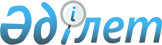 Об утверждении Правил присуждения степенейПриказ Министра образования и науки Республики Казахстан от 31 марта 2011 года № 127. Зарегистрирован в Министерстве юстиции Республики Казахстан 13 мая 2011 года № 6951.
      Об утверждении Правил присуждения степеней
      Сноска. Заголовок - в редакции приказа Министра образования и науки РК от 28.09.2018 № 512 (вводится в действие по истечении десяти календарных дней после дня его первого официального опубликования).
      Примечание РЦПИ!
      Порядок введения в действие приказа см. п. 5.
      В целях реализации подпункта 14) статьи 4 Закона Республики Казахстан от 18 февраля 2011 года "О науке" ПРИКАЗЫВАЮ:
      1. Утвердить Правила присуждения степеней согласно приложению 1 к настоящему приказу.
      Сноска. Пункт 1 - в редакции приказа Министра образования и науки РК от 28.09.2018 № 512 (вводится в действие по истечении десяти календарных дней после дня его первого официального опубликования).
       2. Комитету по контролю в сфере образования и науки (Бектемесов М.А.):
      1) обеспечить в установленном порядке государственную регистрацию настоящего приказа в Министерстве юстиции Республики Казахстан;
      2) после государственной регистрации опубликовать настоящий приказ в средствах массовой информации.
      3. Признать утратившими силу некоторые приказы Министра образования и науки Республики Казахстан согласно приложению 2 к настоящему приказу.
      4. Контроль за исполнением настоящего приказа возложить на вице-министра Орунханова М.К.
      5. Настоящий приказ вводится в действие по истечении десяти календарных дней со дня первого официального опубликования.
       Приложение 1к приказу Министра образованияи науки Республики Казахстанот 31 марта 2011 года № 127
      Правила присуждения степеней
      Сноска. Заголовок - в редакции приказа Министра образования и науки РК от 28.09.2018 № 512 (вводится в действие по истечении десяти календарных дней после дня его первого официального опубликования).
      Сноска. Правила - в редакции приказа Министра образования и науки РК от 25.07.2016 № 468 (вводится в действие по истечении десяти календарных дней после дня его первого официального опубликования).
       Глава 1. Общие положения
      1. Настоящие Правила присуждения степеней (далее - Правила) разработаны в соответствии с подпунктом 14) статьи 4 Закона Республики Казахстан от 18 февраля 2011 года "О науке" (далее – Закон "О науке") и определяют порядок присуждения степеней доктора философии (PhD), доктора по профилю.
      Сноска. Пункт 1 - в редакции приказа Министра образования и науки РК от 28.09.2018 № 512 (вводится в действие по истечении десяти календарных дней после дня его первого официального опубликования).
      2. В Правилах используются следующие понятия:
      1) аттестационное дело – пакет документов, представляемых для присуждения степени доктора философии (PhD), доктора по профилю в Комитет по обеспечению качества в сфере науки и высшего образования Министерства науки и высшего образования Республики Казахстан (далее – Комитет);
      2) доктор по профилю – степень, присуждаемая лицам, освоившим программу докторантуры по соответствующей сфере профессиональной деятельности и защитившим диссертацию в Республике Казахстан или за ее пределами, признанная в порядке, установленном Законом Республики Казахстан "Об образовании" (далее – Закон "Об образовании");
      3) диссертация – квалификационная научная работа, защищенная в Республике Казахстан или за рубежом, по конкретной специальности в рамках образовательной программы по подготовке доктора философии (PhD), доктора по профилю;
      4) Экспертный совет – консультативно-совещательный орган при Комитете по соответствующему научному направлению, который проводит экспертизу диссертации на соответствие требованиям Правил и осуществляет мониторинг деятельности диссертационного совета, а также проводит экспертизу и мониторинг научных изданий на их соответствие требованиям;
      5) доктор философии (PhD) – степень, присуждаемая лицам, освоившим программу докторантуры по научно-педагогическому направлению и защитившим диссертацию в Республике Казахстан или за ее пределами, признанная в порядке, установленном Законом "Об образовании".
      Сноска. Пункт 2 – в редакции приказа и.о. Министра науки и высшего образования РК от 09.01.2023 № 7 (вводится в действие по истечении десяти календарных дней после дня его первого официального опубликования).
      3. Докторантам, защитившим диссертации в диссертационных советах при организациях высшего и (или) послевузовского образования Республики Казахстан (далее - ВУЗ), имеющих особый статус, степени доктора философии (PhD), доктора по профилю присуждаются ВУЗами, имеющими особый статус, самостоятельно в порядке, установленном в главе 6 настоящих Правил.
      Докторантам, защитившим диссертации в диссертационных советах вузов, не имеющих особого статуса, степени доктора философии (PhD), доктора по профилю присуждает Комитет с учетом заключения Экспертного совета (по форме согласно приложению 1 к настоящим Правилам) и в порядке, установленном в главе 3 настоящих Правил.
      Сноска. Пункт 3 - в редакции приказа Министра образования и науки РК от 28.09.2018 № 512 (вводится в действие по истечении десяти календарных дней после дня его первого официального опубликования).
      Глава 2. Порядок присуждения степени доктора философии(PhD), доктора по профилю
      4. Диссертация выполняется под руководством отечественного и зарубежного научных консультантов, имеющих ученые степени (кандидат наук, доктор наук, доктор философии (PhD), доктор по профилю) или академические степени доктора философии (PhD), доктора по профилю или степени доктора философии (PhD), доктора по профилю и являющихся специалистами в области научных исследований докторанта.
      Диссертация, содержащая государственные секреты, выполняется под руководством двух отечественных научных консультантов, имеющих ученые степени (кандидат наук, доктор наук, доктор философии (PhD), доктор по профилю) или академические степени доктора философии (PhD), доктора по профилю или степени доктора философии (PhD), доктора по профилю и являющихся специалистами в области научных исследований докторанта, либо имеющих воинское (специальное) звание не ниже полковника с опытом научно-педагогической работы не менее 5 (пяти) лет и активно занимающимся научными исследованиями в области научных исследований докторанта.
      Тема диссертации (на дату ее утверждения) соответствует направлениям развития науки, которые формируются Высшей научно-технической комиссией при Правительстве Республики Казахстан в соответствии с пунктом 3 статьи 18 Закона "О науке" и/или государственным программам (за исключением диссертаций, представленных на признание эквивалентности ученых степеней, полученных за рубежом гражданами Республики Казахстан, иностранцами и лицами без гражданства).
      5. Диссертация выполняется с соблюдением принципов самостоятельности, внутреннего единства, научной новизны, достоверности и практической ценности и академической честности.
      Принцип самостоятельности означает, что диссертация пишется самостоятельно и свидетельствует о личном вкладе автора диссертации в науку, развитие техники и технологий.
      Принцип внутреннего единства означает, что диссертация обладает внутренним единством, все разделы и положения диссертации логически взаимосвязаны; научные положения, полученные результаты и рекомендации должны соответствовать поставленным в диссертации целям и задачам. Предложенные автором новые решения (принципы, методы) аргументированы и оценены по сравнению с известными решениями.
      Принцип научной новизны означает, что научные результаты, положения, рекомендации и выводы диссертации являются новыми и диссертация содержит:
      новые научно обоснованные теоретические и (или) экспериментальные результаты, совокупность которых квалифицируется как новое научное достижение или имеет важное значение для развития конкретных научных направлений;
      либо научно обоснованные технические, технологические, экономические или управленческие решения, внедрение которых вносит значительный вклад в развитие экономики страны.
      Принцип достоверности означает, что результаты диссертационной работы получены с использованием надлежащих научных методов научных исследований и методик обработки и интерпретации данных с применением компьютерных технологий (если применимо); для диссертаций, выполненных по естественным, техническим, медицинским, сельскохозяйственным специальностям теоретические выводы, модели, выявленные взаимосвязи и закономерности доказаны и подтверждены экспериментальным исследованием, а выводы по результатам экспериментов являются воспроизводимыми и (или) статистически достоверными; для специальностей группы "Образование" результаты доказаны на основе педагогического эксперимента (если применимо).
      Принцип практической ценности диссертации означает, что в диссертации, имеющей прикладное значение, приводятся сведения о практическом использовании полученных автором научных результатов, подтвержденные авторскими свидетельствами, патентами, свидетельствами интеллектуальной собственности, актами внедрения в производство и другими официальными документами, а в диссертации, имеющей теоретическое значение рекомендации по использованию научных выводов.
      Принцип академической честности означает соблюдение автором диссертации прав и законных интересов других авторов, отсутствие:
       - использования и (или) присваивания текста, идей, гипотез, выводов, методов, результатов исследований, графиков, кодов, картинок или работ других авторов без ссылки на автора и источник заимствования, а также использования текста других авторов с синонимической заменой слов и выражений без изменения смысла, включая использование текста переведенного с другого языка (плагиат);
       - фактов использования собственного материала, фактических и цифровых данных без ссылки на самого себя и (или) на источник собственных цитат (автоплагиат);
       - ссылки на несуществующие источники, предоставление недостоверных данных и (или) результатов, записей или сообщения о них (фабрикация);
       - манипуляции исследовательскими материалами, оборудованием, изображениями, иллюстрациями или процессами, вследствие чего искажаются материалы исследования в диссертации (фальсификация).
       Совпадение названий нормативных правовых актов и официальных документов, наименований государственных и иных официальных органов и организаций, общепринятых для соответствующей отрасли науки терминов, определений и понятий, текстов нормативных правовых актов, текстов исследуемых произведений не является плагиатом, если объем и характер их использования не ставят под сомнение самостоятельность выполненной диссертации. Не допускается применение технических средств и приемов в целях уменьшения или исключения возможности обнаружения плагиата.
      Сноска. Пункт 5 с изменениями, внесенными приказами Министра образования и науки РК от 30.04.2020 № 170 (вводится в действие по истечении десяти календарных дней после дня его первого официального опубликования); и.о. Министра науки и высшего образования РК от 09.01.2023 № 7 (вводится в действие по истечении десяти календарных дней после дня его первого официального опубликования).
      5-1. Диссертация представляется в одной из форм:
      1) диссертационной работы;
      2) серии из не менее, чем двух статей и одного обзора или трех статей, опубликованных в изданиях, входящих в первый и/или второй квартиль по импакт-фактору по данным Journal Citation Reports (Жорнал Цитэйшэн Репортс) компании Clarivate Analytics (Кларивэйт Аналитикс). В одной из статей докторант является первым автором или автором для корреспонденции.
      При выполнении требований настоящего пункта требования пункта 6 к докторанту не применяются.
      Сноска. Правила дополнены пунктом 5-1 в соответствии с приказом Министра образования и науки РК от 09.03.2021 № 98 (вводится в действие по истечении десяти календарных дней после дня его первого официального опубликования); с изменениями, внесенными и.о. Министра науки и высшего образования РК от 09.01.2023 № 7 (вводится в действие по истечении десяти календарных дней после дня его первого официального опубликования). 
      6. Основные научные результаты диссертации на соискание степени доктора философии (PhD), доктора по профилю публикуются до защиты диссертации в научных изданиях, включенных в Перечень научных изданий, рекомендуемых для публикации основных результатов научной деятельности (далее – Перечень изданий), и (или) в международном рецензируемом научном журнале.
      Международный рецензируемый научный журнал имеет импакт-фактор по данным Journal Citation Reports (Жорнал Цитэйшэн Репортс) (далее – JCR (ЖСР) и индексируется в базе данных Web of Science Core Collection (Вэб оф Сайнс Кор Коллекшн) (разделы Arts and Humanities Citation Index (Aрт энд Хьюманитис Цитэйшэн Индекс), Science Citation Index Expanded (Сайенс Цитэйшэн Индекс Экспандид), Social Sciences Citation Index (Сошиал Сайенсиз Цитэйшэн Индекс) компании Clarivate Analytics (Кларивэйт Aналитикс) или имеет определенный процентиль по CiteScore (СайтСкор) в базе данных Scopus (Скопус).
      Требования по публикациям для допуска к защите:
      - не менее 1 (одной) статьи (article) или обзора (review) в международном рецензируемом научном журнале, имеющем импакт-фактор по данным JCR (ЖСР) и индексируемом в базе данных Web of Science Core Collection (Вэб оф Сайнс Кор Коллекшн) (разделы Arts and Humanities Citation Index (Aртс энд Хьюманитис Цитэйшэн Индекс), Science Citation Index Expanded (Сайенс Цитэйшэн Индекс Экспандид), Social Sciences Citation Index (Сошиал Сайенсиз Цитэйшэн Индекс)) или показатель процентиль по CiteScore (СайтСкор) не менее 25-ти (двадцати пяти) в базе данных Scopus (Скопус) и 3 (трех) статей в журналах из Перечня изданий;
      - либо не менее 1 (одной) статьи (article) в международном рецензируемом научном журнале, индексируемом в базе данных Web of Science Core Collection (Вэб оф Сайнс Кор Коллекшн) (разделы Arts and Humanities Citation Index (Aртс энд Хьюманитис Цитэйшэн Индекс), Science Citation Index Expanded (Сайенс Цитэйшэн Индекс Экспандид), Social Sciences Citation Index (Сошиал Сайенсиз Цитэйшэн Индекс) и входящем в первые два квартиля по импакт-фактору по данным JCR (ЖСР) или процентиль по CiteScore (СайтСкор) не менее 35-ти (тридцати пяти) в базе данных Scopus (Скопус);
      - либо не менее 2 (двух) статей (article) или 1 (одной) статьи (article) и 1 (одного) обзора (review) в международных рецензируемых научных журналах, индексируемых в базе данных Web of Science Core Collection (Вэб оф Сайнс Кор Коллекшн) (разделы Arts and Humanities Citation Index (Aртс энд Хьюманитис Цитэйшэн Индекс), Science Citation Index Expanded (Сайенс Цитэйшэн Индекс Экспандид), Social Sciences Citation Index (Сошиал Сайенсиз Цитэйшэн Индекс) и входящих в первые три квартиля по импакт-фактору по данным JCR (ЖСР) или имеющих показатель процентиль по CiteScore (СайтСкор) не менее 35-ти (тридцати пяти) в базе данных Scopus (Скопус);
      - либо наличия главы в монографии (докторанту принадлежат не менее 3 печатных листов), которая издана в издательствах Elsevier (Эльзевир), Brill (Брилл), CRC Press (СРС Пресс), DeGruyter (ДеГрюйтер), Edward Elgar Publishing (Эдвар Элгар Паблишинг), John Wiley & Sons (Джон Уайли и Сонс), McGraw Hill (Макроу Хилл), Palgrave Macmillan (Палгрейв Макмиллан), Peter Lang (Питер Лэнг), Prentice Hall (Прентис Холл), Routledge (Рутледж), Sage Publications (Сэйдж Публикейшен), Springer Nature (Шпрингер Нэйчар), Taylor and Francis (Тейлор и Фрэнсис), Wolters Kluwer (Вольтерс Клувер) (далее - доверенные издательства) или в издательстве университета из топ-100 рейтинга US News Best Global Universities Rankings (ЮС Ньюс Бест Глобал Юниверситис Ранкинс) или Academic Ranking of World Universities (Академик Ранкин оф Ворлд Юниверситис) или Times Higher Education World University (Таймс Хайр Эдюкейшн Ворлд Юниверсити).
      При этом, для образовательных программ, касающихся казахского языка и литературы, казахской филологии, истории Казахстана, казахской философии групп образовательных программ (далее - ГОП) "8D017 – Подготовка учителей казахского языка и литературы", "D016 – Подготовка педагогов истории" и "8D060 - Филология", "D050 - Философия и этика" и "D053 – История" области подготовки 8D01 Педагогические науки и 8D02 Искусство и гуманитарные науки для допуска к защите допускается наличие:
      - не менее 1 (одной) статьи или обзора в международном рецензируемом научном журнале, индексируемом в базе данных Web of Science Core Collection (Вэб оф Сайнс Кор Коллекшн) по разделу Arts and Humanities Citation Index (Aрт энд Хьюманитис Цитэйшэн Индекс) или имеющем показатель процентиль по CiteScore (СайтСкор) не менее 25-ти (двадцати пяти) в базе данных Scopus (Скопус) и 3 (трех) статей в журналах из Перечня изданий;
      - либо не менее 5 (пяти) статей в журналах из Перечня изданий, одна из которых на английском языке, и 2 (двух) выступлений с устным докладом на международных научных конференциях.
      В случае наличия одной научной статьи в журнале, входящем в первый квартиль по импакт-фактору по данным JCR (ЖСР) или имеющем процентиль по CiteScore (СайтСкор) не менее 75, других публикаций не требуется.
      Публикации в международных рецензируемых научных журналах, сборниках конференции соответствуют содержанию диссертации и тематической направленности журнала и конференции, заявленной в указанных базах, публикуются на официальном сайте журнала, в текущих номерах и имеют тип Article (Статья), Review (Обзор) или Article in Press (Статья в печати), Conference Paper, Proceedings. Допускается публикация в международных рецензируемых научных журналах, имеющих междисциплинарное направление (Multidisciplinary).
      В случае, если индексация международного рецензируемого научного журнала в базе Scopus и/или Web of Science прекращена в связи с нарушениями, то публикации претендента в данном журнале за год, в котором индексация была прекращена, и за предыдущий год не учитываются.
      Квартиль журнала в базе Web of Science и (или) процентиль по CiteScore (СайтСкор) в базе Scopus учитывается за год публикации либо за год, предшествующий году публикации.
      При защите диссертаций, содержащих государственные секреты или сведения для служебного пользования, основные результаты диссертации публикуются не менее, чем в 7-ми (семи) публикациях по теме диссертации, в том числе не менее 4-х (четырех) статей – в научных изданиях, включенных в Перечень изданий.
      Для лиц, защитивших диссертации за рубежом, учитываются научные труды (в том числе 1 (одна) статья – в международном рецензируемом научном журнале), опубликованные по теме диссертации до подачи аттестационного дела в Комитет. В качестве статьи в журнале из Перечня изданий учитываются статьи в зарубежных периодических научных изданиях.
      Сноска. Пункт 6 - в редакции приказа и.о. Министра науки и высшего образования РК от 09.01.2023 № 7 (вводится в действие по истечении десяти календарных дней после дня его первого официального опубликования).
      6-1. ОВПО самостоятельно устанавливаются требования к оформлению диссертационных работ, в том числе используемые в диссертационных работах международные стили цитирования (Harvard style (Гарвардский стиль), APA (American Psychological Association) Style (Стиль APA), MLA (Modern Language Association) Style (Стиль MLA), Chicago Style (Стиль Chicago), ACS (American Chemical Society) Style (Стиль ACS) или иные в зависимости от направления подготовки).
      Сноска. Правила дополнены пунктом 6-1 в соответствии с приказом и.о. Министра науки и высшего образования РК от 09.01.2023 № 7 (вводится в действие по истечении десяти календарных дней после дня его первого официального опубликования).
      7. В диссертации отмечаются ссылками:
      1) источники цитируемых материалов или отдельных результатов с указанием полных выходных данных;
      2) охранные документы на разработки, полученные докторантом самостоятельно или в соавторстве;
      3) научные работы по теме диссертации, выполненные докторантом самостоятельно или в соавторстве.
      В случае выявления в диссертации плагиата диссертационным советом или Комитетом принимается отрицательное решение без права повторной защиты.
      Сноска. Пункт 7 - в редакции приказа Министра образования и науки РК от 09.03.2021 № 98 (вводится в действие по истечении десяти календарных дней после дня его первого официального опубликования). 
      Глава 3. Присуждение степеней доктора философии (PhD), доктора по профилю, лицам защитившим диссертацию в диссертационных советах при ВУЗах Республики Казахстан, не имеющих особого статуса
      Сноска. Заголовок главы 3 в редакции приказа Министра образования и науки РК от 28.09.2018 № 512 (вводится в действие по истечении десяти календарных дней после дня его первого официального опубликования).
      8. Срок рассмотрения аттестационных дел, представляемых в Комитет диссертационным советом в соответствии с пунктом 20 Типового положения о диссертационном совете, утвержденного приказом Министра образования и науки Республики Казахстан от 31 марта 2011 года № 126 (далее – Типовое положение о диссертационном совете) (зарегистрированным в Реестре государственной регистрации нормативных правовых актов под № 6929), составляет 4 (четыре) месяца со дня их регистрации в Комитете. При приглашении докторанта на заседание Экспертного совета срок рассмотрения продлевается на 1 (один) месяц. О продлении сроков рассмотрения Комитет сообщает диссертационному совету в течение 7 (семи) рабочих дней со дня продления.
      Аттестационное дело снимается с рассмотрения Комитета в течение 1 (одного) месяца с момента его поступления при наличии личного заявления (в произвольной форме) докторанта или ходатайства диссертационного совета (в произвольной форме). В случае снятия с рассмотрения аттестационное дело представляется в Комитет после повторной защиты.
      Сноска. Пункт 8 с изменением, внесенным приказом Министра образования и науки РК от 30.04.2020 № 170 (вводится в действие по истечении десяти календарных дней после дня его первого официального опубликования).
      9. Соответствие диссертаций требованиям Правил устанавливается в Комитете на основании заключения Экспертного совета по соответствующим направлениям подготовки кадров.
      Сноска. Пункт 9 - в редакции приказа Министра образования и науки РК от 30.04.2020 № 170 (вводится в действие по истечении десяти календарных дней после дня его первого официального опубликования).
      10. В состав Экспертных советов входят специалисты, имеющие ученую степень (кандидат наук, доктор наук, доктор философии (PhD), доктор по профилю) или академическую степень доктора философии (PhD), доктора по профилю или степень доктора философии (PhD), доктора по профилю.
      Члены Экспертного совета (не менее 1/3 (одной третьей) имеют индекс цитируемости - индекс Хирша 2 (два) и более в международных системах цитирования Web of Science (Вэб оф Сайнс) или Scopus (Скопус); и (или) публикации в международных рецензируемых научных журналах, индексируемых в базе данных Web of Science Core Collection (Вэб оф Сайнс Кор Коллекшн) (разделы Arts and Humanities Citation Index (Aртс энд Хьюманитис Цитэйшэн Индекс), Science Citation Index Expanded (Сайенс Цитэйшэн Индекс Экспандид), Social Sciences Citation Index (Сошиал Сайенсиз Цитэйшэн Индекс) и входящих в 1 (первый), 2 (второй) и 3 (третий) квартиль по импакт-фактору по данным JCR (ЖСР) или имеющих показатель процентиль по CiteScore не менее 35 в информационной базе Scopus (Скопус); и (или) международные патенты; и (или) не менее 10 (десяти) публикаций в изданиях из Перечня изданий); и (или) 10 (десять) научных и (или) творческих трудов (по направлению искусство).
      Учитывается как 2 (две) научные статьи в международных рецензируемых научных журналах монография (кандидату принадлежат не менее 3 печатных листов), которая издана в издательствах Elsevier (Эльзевир), Brill (Брилл), CRC Press (СРС Пресс), DeGruyter (ДеГрюйтер), Edward Elgar Publishing (Эдвар Элгар Паблишинг), John Wiley & Sons (Джон Уайли и Сонс), McGraw Hill (Макроу Хилл), Palgrave Macmillan (Палгрейв Макмиллан), Peter Lang (Питер Лэнг), Prentice Hall (Прентис Холл), Routledge (Рутледж), Sage Publications (Сэйдж Публикейшен), Springer Nature (Шпрингер Нэйчар), Taylor and Francis (Тейлор и Фрэнсис), Wolters Kluwer (Вольтерс Клувер) (далее-доверенные издательства) или в издательстве университета из топ-100 рейтинга US News Best Global Universities Rankings (ЮС Ньюс Бест Глобал Юниверситис Ранкинс) или Academic Ranking of World Universities (Академик Ранкин оф Ворлд Юниверситис) или Times Higher Education World University (Таймс Хайр Эдюкейшн Ворлд Юниверсити). В случае наличия главы в вышеуказанной монографии (кандидату принадлежат не менее 1 печатного листа), она учитывается как 1 (одна) статья в международном рецензируемом научном журнале.
      В состав Экспертных советов не включаются первые руководители ОВПО и государственные служащие (за исключением представителей военных, специальных учебных заведений или научных организаций, подведомственных органам национальной безопасности Республики Казахстан, Министерству внутренних дел Республики Казахстан, Министерству по чрезвычайным ситуациям Республики Казахстан, органам прокуратуры Республики Казахстан и Министерству обороны Республики Казахстан), а также председатели и члены диссертационных советов при ВУЗах, не имеющих особого статуса.
      При соответствии специалистов требованиям настоящего пункта Комитет утверждает составы Экспертных советов сроком на 3 (три) года. В один Экспертный совет включается не менее 6 (шести) человек. Члены Экспертных советов не могут исполнять свои функции более 2-х (двух) сроков подряд. В случае отсутствия на заседаниях Экспертного совета более 3-х (трех) раз за 1 (один) год или ненадлежащего исполнения своих обязанностей, член Экспертного совета исключается.
      В состав Экспертного совета назначаются председатель, заместитель председателя и ученый секретарь, которые не являются представителями одной организации.
      Члены Экспертного совета осуществляют экспертизу аттестационных дел на возмездной основе в порядке, установленном гражданским законодательством Республики Казахстан.
      Сноска. Пункт 10 - в редакции приказа и.о. Министра науки и высшего образования РК от 09.01.2023 № 7 (вводится в действие по истечении десяти календарных дней после дня его первого официального опубликования).


      11. Функциями Экспертного совета являются:
      1) экспертиза аттестационных дел, диссертаций и публикаций на соответствие требованиям Правил и Типового положения о диссертационном совете;
      2) экспертиза и мониторинг журналов для включения в перечень (или исключения из перечня) научных изданий, рекомендуемых для публикации основных результатов научной деятельности;
      3) анализ и мониторинг работы диссертационных советов;
      4) рассмотрение предложений и подготовка рекомендаций по совершенствованию подготовки докторов философии (PhD), докторов по профилю.
      5) подготовка рекомендации по методам исследования и академическому письму.
      Сноска. Пункт 11 - в редакции приказа и.о. Министра науки и высшего образования РК от 09.01.2023 № 7 (вводится в действие по истечении десяти календарных дней после дня его первого официального опубликования).


      12. Заседания Экспертного совета проводятся под руководством председателя Экспертного совета, при его отсутствии – заместителя председателя.
      Заседания считаются правомочными при наличии не менее 2/3 (двух третьих) его утвержденного состава.
      На основании решения Комитета допускается проведение заседания Экспертного совета в форме видеоконференции. При этом обеспечивается:
      визуальная идентификация участников заседания;
      непрерывная видео- и аудиотрансляция выступлений участников заседания.
      Участие членов Экспертного совета подтверждается явочным листом заседания Экспертного совета согласно приложению 2 к настоящим Правилам.
      Рабочие материалы экспертных советов хранятся в Комитете.
      Сноска. Пункт 12 - в редакции приказа Министра образования и науки РК от 09.03.2021 № 98 (вводится в действие по истечении десяти календарных дней после дня его первого официального опубликования). 
      12-1. Экспертный совет открытым голосованием принимает одно из решений:
      1) присудить степень доктора философии (PhD) или доктора по профилю;
      2) направить диссертацию на доработку (кроме случаев защиты диссертации в форме серии статей);
      3) направить диссертацию на повторную защиту;
      4) отказать в присуждении степени доктора доктора философии (PhD) или доктора по профилю.
      Решение Экспертного совета о присуждении степени доктора философии (PhD) или доктора по профилю считается принятым, если за него проголосовало 3/4 (три четверти) и более присутствующих на заседании членов Экспертного совета. Решение Экспертного совета об отказе в присуждении степени доктора философии (PhD) или доктора по профилю, направлении диссертации на доработку либо на повторную защиту считается принятым, если за него проголосовало 2/3 (две третьи) и более присутствующих на заседании членов Экспертного совета. В случае, если указанное количество голосов не набирается, то проводится повторное голосование, на котором принимается решение о направлении диссертацию на доработку либо на повторную защиту, если за него проголосовало большинство присутствующих на заседании членов совета. В случае равенства количества голосов на повторном голосовании диссертация отправляется на повторную защиту.
      Диссертационная работа направляется на доработку в случае, если в ней есть несущественные замечания по тексту, исправление которых не меняет сути работы. В случае, если диссертация не соответствует пункту 4 и (или) 6 настоящих Правил (или) частично соответствует принципам (за исключением принципа академической честности), указанным в пункте 5 настоящих Правил, то она направляется на повторную защиту. При нарушении принципа академической честности или несоответствии принципам научной новизны, внутреннего единства, достоверности по диссертации принимается решение об отказе в присуждении степени доктора философии (PhD) или доктора по профилю.
      При принятии решения о направлении диссертации на доработку в заключении Экспертного совета (приложение 1 к настоящим Правилам) отмечаются конкретные замечания по диссертационной работе.
      Сноска. Правила дополнены пунктом 12-1 в соответствии с приказом Министра образования и науки РК от 09.03.2021 № 98 (вводится в действие по истечении десяти календарных дней после дня его первого официального опубликования); в редакции приказа и.о. Министра науки и высшего образования РК от 09.01.2023 № 7 (вводится в действие по истечении десяти календарных дней после дня его первого официального опубликования).
      13. При отсутствии в Экспертном совете специалиста в области исследований докторанта, соискателя экспертный совет направляет диссертацию внешнему эксперту с ученой степенью (кандидат наук, доктор наук, доктор философии (PhD), доктор по профилю) или академической степенью доктора философии (PhD), доктора по профилю или степенью доктора философии (PhD), доктора по профилю. Также на основании решения Экспертного совета докторант приглашается на заседание экспертного совета.
      14. В течение 10 (десяти) рабочих дней со дня принятия заключения Экспертным советом Комитет издает соответствующий приказ о направлении диссертации на доработку или на повторную защиту, или о присуждении/отказе в присуждении докторанту степени доктора философии (PhD), доктора по профилю.
      В случае принятия решения об отправке на доработку, повторную защиту или отказе в присуждении докторанту степени доктора философии (PhD), доктора по профилю Комитет направляет заключение экспертного совета в диссертационный совет и докторанту в течение 10 рабочих дней со дня издания приказа.
      Доработанная диссертационная работа представляется в экспертный совет в трехмесячный срок, который допускается продлевать не более чем на 3 (три) месяца. Решение о продлении срока доработки принимается экспертным советом на основании заявления докторанта в произвольной форме. В случае, если доработанная диссертационная работа не представляется в установленные сроки, то докторант проходит повторную защиту.
      Экспертный совет проводит обсуждение доработанной диссертационной работы на предмет устранения замечаний экспертного совета, после чего относительным большинством голосов принимается решение о присуждении степени или отправке на повторную защиту. Повторная защита проводится не ранее, чем через 6 (шесть) месяцев после предыдущей защиты.
      Сноска. Пункт 14 - в редакции приказа Министра образования и науки РК от 09.03.2021 № 98 (вводится в действие по истечении десяти календарных дней после дня его первого официального опубликования).
      15. В случае отказа в присуждении степени доктора философии (PhD), доктора по профилю диссертация представляется докторантом на защиту повторно, но не ранее, чем через 6 (шесть) месяцев после предыдущей защиты.
      При выявлении нарушения процедуры защиты диссертации, установленной в Типовом положении о диссертационном совете, Комитет в течение 2-х (двух) рабочих дней направляет замечания диссертационному совету. При этом аттестационное дело подлежит рассмотрению в порядке, установленном настоящими Правилами.
      Сноска. Пункт 15 с изменениями, внесенными приказами Министра образования и науки РК от 28.09.2018 № 512 (вводится в действие по истечении десяти календарных дней после дня его первого официального опубликования); от 09.03.2021 № 98 (вводится в действие по истечении десяти календарных дней после дня его первого официального опубликования). 
      16. При принятии отрицательного решения на интернет-ресурсах Комитета и ВУЗа, в котором была подготовлена диссертация, размещается информация с указанием причины принятия такого решения, а также сведения о научных консультантах, диссертационном совете и официальных рецензентах. При принятии отрицательного решения по диссертациям, содержащим государственные секреты, информация на интернет-ресурсах Комитета и ВУЗа не размещается. При принятии положительного решения Комитетом после повторной защиты диссертации информация об отрицательном решении снимается с интернет-ресурса ВУЗа и Комитета.
      17. Лицам, которым присуждена степень доктора философии (PhD), доктора по профилю, выдаются дипломы государственного образца по форме, утвержденной приказом Министра образования и науки Республики Казахстан от 28 января 2015 года № 39 "Об утверждении видов и форм документов об образовании государственного образца и Правила их выдачи" (зарегистрированный в Реестре государственной регистрации нормативных правовых актов под № 10348) (далее – приказ № 39).
      Информация о присуждении степени размещается на интернет-ресурсах Комитета в течение 3 (трех) рабочих дней со дня принятия решения.
      18. Диссертации и публикации, поступившие на рассмотрение Экспертного совета в рамках государственной услуги "Признание документов об образовании", утвержденного приказом Министра образования и науки Республики Казахстан от 19 июля 2021 года № 352 "Об утверждении Правил признания документов об образовании, а также перечня зарубежных организаций высшего и (или) послевузовского образования, документы об образовании которых признаются на территории Республики Казахстан" (зарегистрированный в Реестре государственной регистрации нормативных правовых актов под № 23626), рассматриваются на предмет соответствия пунктам 5, 7 и 10 настоящих Правил в течение 36 рабочих дней.
      В случае отрицательного заключения Экспертного совета в связи с несоответствием пунктам 5 и 10 Правил диссертация соискателя повторному рассмотрению не подлежит.
      Сноска. Пункт 18 - в редакции приказа и.о. Министра науки и высшего образования РК от 09.01.2023 № 7 (вводится в действие по истечении десяти календарных дней после дня его первого официального опубликования).


      Глава 4. Присуждение степени доктора философии (PhD),доктора по профилю, лицам защитившим диссертацию зарубежом
      19. Исключен приказом и.о. Министра науки и высшего образования РК от 09.01.2023 № 7 (вводится в действие по истечении десяти календарных дней после дня его первого официального опубликования).
      20. Исключен приказом и.о. Министра науки и высшего образования РК от 09.01.2023 № 7 (вводится в действие по истечении десяти календарных дней после дня его первого официального опубликования).
      21. Исключен приказом и.о. Министра науки и высшего образования РК от 09.01.2023 № 7 (вводится в действие по истечении десяти календарных дней после дня его первого официального опубликования).
      22. Исключен приказом и.о. Министра науки и высшего образования РК от 09.01.2023 № 7 (вводится в действие по истечении десяти календарных дней после дня его первого официального опубликования).
      23. Исключен приказом и.о. Министра науки и высшего образования РК от 09.01.2023 № 7 (вводится в действие по истечении десяти календарных дней после дня его первого официального опубликования).
      24. Исключен приказом и.о. Министра науки и высшего образования РК от 09.01.2023 № 7 (вводится в действие по истечении десяти календарных дней после дня его первого официального опубликования).
      25. Исключен приказом и.о. Министра науки и высшего образования РК от 09.01.2023 № 7 (вводится в действие по истечении десяти календарных дней после дня его первого официального опубликования).
      26. Исключен приказом и.о. Министра науки и высшего образования РК от 09.01.2023 № 7 (вводится в действие по истечении десяти календарных дней после дня его первого официального опубликования).
      Глава 5. Рассмотрение апелляций
      27. На решение диссертационного совета и Комитета об отказе в присуждении степени доктора философии (PhD), доктора по профилю в течение 60 (шестидесяти) календарных дней со дня издания приказа докторант, соискатель может подать апелляцию. Апелляция подается в диссертационный совет, который принял решение об отказе в присуждении степени доктора философии (PhD), доктора по профилю, или в Комитет. По истечении указанного срока апелляция к рассмотрению не принимается.
      28. Для досудебного урегулирования споров по вопросам присуждения степеней доктора философии (PhD), доктора по профилю, Комитет в течение 1 (одного) месяца со дня подачи апелляции создает апелляционную комиссию (далее – комиссия) в составе 2 (двух) представителей Комитета и 3 (трех) ученых по соответствующей специальности, не являющихся научными консультантами, рецензентами, членами диссертационного или Экспертного советов.
      Комиссия рассматривает апелляцию, материалы аттестационного дела и готовит заключение по результатам апелляции в течение 30 (тридцати) календарных дней со дня ее создания.
      Вопрос о приглашении докторанта или соискателя на заседание решается Комиссией самостоятельно.
      Сноска. Пункт 28 - в редакции приказа и.о. Министра науки и высшего образования РК от 09.01.2023 № 7 (вводится в действие по истечении десяти календарных дней после дня его первого официального опубликования).


      29. Заключение апелляционной комиссии принимается членами комиссии на основе открытого голосования большинством голосов и подписывается всеми членами комиссии.
      30. Комиссия руководствуется в своей деятельности Правилами, Типовым положением о диссертационном совете.
      31. Со дня подписания заключения апелляционной комиссии Комитет в течение 15 (пятнадцати) календарных дней издает соответствующий приказ о присуждении/отказе в присуждении степени доктора философии (PhD), доктора по профилю и сообщает об этом заявителю. Заключение апелляционной комиссии сообщается заявителю в соответствии с процедурами Административного процедурно-процессуального кодекса.
      Сноска. Пункт 31 - в редакции приказа и.о. Министра науки и высшего образования РК от 09.01.2023 № 7 (вводится в действие по истечении десяти календарных дней после дня его первого официального опубликования).


      32. Споры, не урегулированные Правилами, в том числе по вопросам отказа в присуждении степени доктора философии (PhD), доктора по профилю, восстановления срока подачи апелляции разрешаются в судебном порядке.
      Глава 6. Присуждение степеней доктора философии (PhD), доктора по профилю, лицам защитившим диссертацию в диссертационных советах при ВУЗах Республики Казахстан, имеющих особый статус
      Сноска. Правила дополнены главой 6 в соответствии с приказом Министра образования и науки РК от 28.09.2018 № 512 (вводится в действие по истечении десяти календарных дней после дня его первого официального опубликования).
      33. ВУЗ, имеющий особый статус, на основании решения диссертационного совета издает соответствующий приказ о присуждении (отказе в присуждении) докторанту степени доктора философии (PhD) или доктора по профилю в течение 10 (десяти) рабочих дней со дня принятия решения.
      34. Лицам, которым присуждена степень доктора философии (PhD), доктора по профилю приказом ВУЗа, имеющего особый статус, выдаются дипломы собственного образца в течение 5 (пяти) рабочих дней со дня издания приказа.
      Информация о присуждении степени доктора философии (PhD), доктора по профилю размещается на интернет-ресурсе ВУЗов, имеющих особый статус, в течение 3 (трех) рабочих дней со дня принятия решения диссертационного совета.
      35. Порядок выдачи диплома о присуждении степени доктора философии (PhD), доктора по профилю в ВУЗах, имеющих особый статус, определяется ими самостоятельно.
      36. В случае отказа в присуждении степени доктора философии (PhD), доктора по профилю диссертация представляется докторантом на защиту повторно, но не ранее, чем через год после предыдущей защиты в ВУЗе, имеющем особый статус.
      Приложение 1к Правилам присуждениястепеней
      Сноска. Приложение 1 - в редакции приказа Министра образования и науки РК от 09.03.2021 № 98 (вводится в действие по истечении десяти календарных дней после дня его первого официального опубликования).
      Форма
      Заключение Экспертного совета по________________________________       протокол № ____ от “____”__________ 20__г.       Слушали:       Дело № ___________       о решении диссертационного совета _________________________________       ______________________________________________________________________       от “____” ________________20___ г. (протокол № ___) по ходатайствуо присуждении степени доктора философии (PhD), доктора по профилю_____________________________________________________________________(фамилия, имя, отчество (при его наличии) докторанта)на основании защиты диссертации на тему:__________________________________________________________________________________________________________________________________________________________________________по специальности /направлению подготовки кадров_________________________________________________________________________________________       Заслушав эксперта ______________________________________и обсудивматериалы дела, Экспертный совет отмечает следующее:       1. Соответствие темы диссертации приоритетным направлениям развития наукии/или государственным программам, которые реализуются вРеспублике Казахстан____________________________________________________________________________________________________________________________________________________________________________________________       2. Соблюдение в диссертации принципа самостоятельности_______________________________________________________________________________________________________________________________________________________________________________________________________________       3. Соблюдение в диссертации принципа внутреннего единства_________________________________________________________________________________________________________________________________________________________________________________________________________________________________________________________________________________________________________________________________________________________       4. Соблюдение в диссертации принципа научной новизны, основныенаучные результаты____________________________________________________________________________________________________________________________________________________________________________________________________________________________________________________________________________________       5. Соблюдение в диссертации принципа достоверности_______________________________________________________________________________________________________________________________________________________________________________________________________________       6. Соблюдение в диссертации принципа практической ценности:       Диссертация имеет практическое или теоретическое значение       (нужное подчеркнуть).       Результаты диссертации внедрены__________________________________________________________________________________________________________________________________________________________________________.       Для внедрения в практику предлагается следующее (практические и/илитеоретические предложения по использованию научных результатов):____________________________________________________________________________________________________________________________________________________________________________________________________________________________________________________________________________________________________________________________________________________       7. Соблюдение в диссертации принципа академической честности, наличиев диссертации заимствованного материала без ссылки на автора и источникзаимствования (плагиат)____________________________________________________________________                                     (есть или нет)       При наличии плагиата приводится сравнительная таблица с указанием источниказаимствования.       8. Соответствие полноты публикаций:       по теме диссертации опубликовано:       всего научных трудов _______;       в том числе:       в изданиях, включенных в Перечень изданий _________;       в международных рецензируемых журналах, имеющих ненулевой импакт-факторили индексируемых в базе данных информационной компании Clarivate Analytics(Кларивэйт Аналитикс) (Web of Science Core Collection, Clarivate Analytics (Вэб офСайнс Кор Коллекшн, Кларивэйт Аналитикс)) _____;       входящих в базу данных Scopus (Скопус)____;       зарубежные патенты, включенные в базу данных Clarivate Analytics (КларивэйтАналитикс) (Web of Science Core Collection, Clarivate Analytics (Вэб оф Сайнс КорКоллекшн, Кларивэйт Аналитикс) _____;       ________ другие публикации.       Публикации __________________________________________________пункту 6                         Правил. (соответствуют или не соответствуют)       9. Соответствие материалов аттестационного дела требованиям Правил       ____________________________________________________________________       Соблюдение принципа независимости друг от друга рецензентов и научныхконсультантов____________________________________________________________________       Соблюдение процедуры защиты в соответствии с Типовым положением одиссертационном совете       ____________________________________________________________________       ____________________________________________________________________       ____________________________________________________________________       ____________________________________________________________________       10. Замечания к диссертационному совету _______________________________       ____________________________________________________________________       ____________________________________________________________________       ____________________________________________________________________       ____________________________________________________________________       11. Решение Экспертного совета (заполняется один из подпунктов):       1) Аттестационное дело и диссертация докторанта соответствуют всем требованиямнастоящих Правил.       Заключение Экспертного совета – присудить _____________________________________________________________________________________________             (фамилия, имя, отчество (при его наличии)       _____________________степень доктора философии (PhD), доктора по профилю       по специальности/ направлению подготовки кадров ______________________.       2) Аттестационное дело и диссертация докторанта не соответствуют пункту       Правил______________________________________________________________.       (указывается каким пунктам настоящих Правил не соответствует       аттестационное дело)       Заключение Экспертного совета - отказать докторанту       _____________________________________________________________________       (фамилия, имя, отчество (при его наличии) в присуждении степени доктора       философии (PhD), доктора по профилю по специальности/направлению подготовки       кадров __________________________.       3) Заключение Экспертного совета - направить диссертационную работу докторанта       _____________________________________________________________________                   (фамилия, имя, отчество (при его наличии)       на доработку для исправления __________________________________________       _____________________________________________________________________             (указывается, что необходимо исправить в диссертационной работе)       4) Заключение Экспертного совета - направить диссертацию докторанта       _____________________________________________________________________             (фамилия, имя, отчество (при его наличии)       на повторную защиту __________________________________________________       _____________________________________________________________________             (указывается какому пункту Правил не соответствует диссертация)       Результаты голосования: "за"____________________                         "против"__________________                         "воздержался"_____________       Председатель _______________________________________________________                   (подпись, (фамилия, имя, отчество (при его наличии)       Ученый секретарь ___________________________________________________                   (подпись, (фамилия, имя, отчество (при его наличии)       Эксперт ___________________________________________________________                   (подпись, (фамилия, имя, отчество (при его наличии)
      Приложение 2к Правилам присужденияученых степеней
      Форма
      "Утверждаю"председатель Комитета по контролюв сфере образования и наукиМинистерства образования и наукиРеспублики Казахстан
      _____________________
      "______" _________________ 20__ г.
      Явочный листзаседания Экспертного совета________________
      "__" _________ 20___ г.
      Приложение 3к Правилам присуждениястепеней
      Форма
      Заключение
      Сноска. Приложение 3 в редакции приказа Министра образования и науки РК от 24.05.2019 № 230 (вводится в действие по истечении десяти календарных дней после дня его первого официального опубликования).
      Экспертного совета по _____________________________________________
      Слушали:
      Дело №___________
      Соискателя___________________________________________________________                   (фамилия, имя, отчество (при его наличии) (далее - Ф.И.О.))по ходатайству (личному заявлению) ___________________________________________о признании эквивалентности диплома степени___________________________________________________________________________по специальности___________________________________________________________,полученной в _______________________________________________________________                                     (страна, организация)Тема диссертации_______________________________________________________________________________________________________________________________________Заслушав эксперта ___________________________________________________________                                     (Ф.И.О (при его наличии).)и обсудив материалы дела, Экспертный совет отмечает следующее:1. Оценка актуальности темы диссертации (для лиц, указанных в пунктах 21 и 22 Правил не заполняется)____________________________________________________________________________       (соответствие развитию науки и техники, запросам общественной практики)____________________________________________________________________________________________________________________________________________________________________________________________________________________________________________________________________________________________________________________________________________________2. Соблюдение в диссертации принципа самостоятельности (для лиц, указанных в пунктах 21 и 22 Правил не заполняется)____________________________________________________________________________________________________________________________________________________________________________________________________________3. Соблюдение в диссертации принципа внутреннего единства (для лиц, указанных в пунктах 21 и 22 Правил не заполняется)____________________________________________________________________________________________________________________________________________________________________________________________________________________________________________________________________________________________________________________________________________________4. Соблюдение в диссертации принципа научной новизны, основные научные результаты(для лиц, указанных в пунктах 21 и 22 Правил не заполняется)________________________________________________________________________________________________________________________________________________________________________________________________________________________________________________________________________________5. Соблюдение в диссертации принципа достоверности (для лиц, указанных  в пунктах 21 и 22 Правил не заполняется)____________________________________________________________________________________________________________________________________________________________________________________________________________6. Соблюдение в диссертации принципа практической ценности (для лиц, указанных впунктах 21 и 22 Правил не заполняется):  результаты диссертации внедрены________________________________________________________________________________________________________________________________________(промышленное внедрение, опытно-промышленные, лабораторные испытания,____________________________________________________________________использование в учебном процессе)___________________________________________________________________;для внедрения в практику предлагается:____________________________________________________________________ (авторские свидетельства, патенты, предпатенты, свидетельство об ____________________________________________________________________ интеллектуальной собственности) _____________________________________________________________________       (теоретические рекомендации по использованию научных результатов)____________________________________________________________________________________________________________________________________________________________________________________________________________.7. Соблюдение в диссертации принципа академической честности, наличие в диссертациизаимствованного материала без ссылки на автора и источник  заимствования (плагиат) (длялиц, указанных в пунктах 21 и 22 Правил не заполняется)_____________________________________________________________________                         (плагиат есть или нет)
      При наличии плагиата приводится сравнительная таблица с указанием источника заимствования.
      8. По теме диссертации опубликовано (для лиц, указанных в пунктах 21 и 22 Правил не заполняется):
      всего научных трудов _______;
      в том числе:
      в изданиях, рекомендуемых Комитетом _________;
      в зарубежных научных изданиях _________;
      в международных рецензируемых журналах, имеющих ненулевой импакт-фактор или индексируемых в базе данных информационной компании Clarivate Analytics (Кларивэйт Аналитикс) (Web of Science Core Collection, Clarivate Analytics (Вэб оф Сайнс Кор Коллекшн, Кларивэйт Аналитикс)) _____; 
      входящих в базу данных Scopus (Скопус)____;
      входящих в базы данных zbMath (збМат), MathScinet (МатСкайнет), Astrophysical journal (Астрофизикал жорнал), JSTOR (ДЖЕЙСТОР) _______;
      ________ другие публикации.
      Публикации _____________________________________________ пункту 6 Правил.                          (соответствуют или не соответствуют)
      9. Наличие справки Акционерного общества "Центр международных программ Республики Казахстан" (в произвольной форме) о направлении на обучение по профессиональным образовательным программам аспирантуры, докторантуры (заполняется для лиц, указанных в подпункте 1) пункта 21 Правил) _____________________________________________________________
      Наличие документов в соответствии с подпунктами 1), 2), 3), 7), 8), 10), 11) пункта 23:
      ________________________________________________________
      10. Диссертация защищена (для лиц, указанных в подпунктах 2), 3) и 4) пункта 21 Правил):
      в ВУЗе, который входит в топ 500 академических рейтингов (Шанхайского университета Джао Тонг, Таймс, QS (КЮЭС)) или топ 200 национальных университетов рейтинга News (Ньюс) 
      ________________________________________________________;                   (нужное подчеркнуть, указать страну, ВУЗ)или в ВУЗе Российской Федерации, включенном в список организаций, рекомендуемых дляобучения обладателям международной стипендии "Болашак"_______________________________________________________________;                   (наименование вуза)или в стране, не входящей в Содружество независимых государств и Евразийский экономический союз____________________________________________________________________________________________________________________                         (указать страну и вуз)
      Наличие документов в соответствии с подпунктами 1), 2), 3), 7), 8), 10) пункта 23
      ____________________________________________________________________
      ____________________________________________________________________
      11. Наличие справки о назначении грифа "секретно" и/или направлении на обучение по программам подготовки научных и научно-педагогических кадров, уполномоченным органом в сфере военного образования, образования в системе специальных государственных и правоохранительных органов (для лиц, указанных в пункте 22 Правил):
      ___________________________________________________________________.
      Наличие документов в соответствии с подпунктами 1), 2), 3), 7), 8), 12) пункта 23
      _____________________________________________________________________
      ____________________________________________________________________.
      12. Решение Экспертного совета (заполняется один из подпунктов):
      1) аттестационное дело соискателя соответствует всем требованиям Правил, Экспертный совет рекомендует Комитету признать эквивалентным диплом
      ____________________________________________________________________
      по специальности _____________________________________________________ и присудить _________________________________________________степень                    (Ф.И.О (при его наличии).)доктора философии (PhD), доктора по профилю по специальности__________________________________________________________________________.2) аттестационное дело соискателя не соответствует пункту _____Правил ___________________________________________________________________________.  (указывается каким пунктам настоящих Правил не соответствует аттестационное дело)Экспертный совет рекомендует Комитету отказать соискателю________________________________________________________________________________________________                         (Ф.И.О (при его наличии).)в признании эквивалентности диплома _________________________________ по специальности _____________________________________________________ и не присуждать степень доктора философии (PhD), доктора по профилю по специальности _______________________________________________________.
            Приложение 2к приказу Министра образованияи науки Республики Казахстанот 31 марта 2011 года № 127
      Переченьутративших силу некоторых приказовМинистра образования и науки Республики Казахстан
      1. Приказ Министра образования и науки Республики Казахстан от 10 января 2003 года, № 16 "Об утверждении Правил присуждения ученых степеней" (зарегистрированный в Реестре государственной регистрации нормативных правовых актов за № 2141, опубликованный в Бюллетене нормативных правовых актов Республики Казахстан 2003 г., № 15, ст. 842), за исключением пунктов 3, 4, 7-12, 35 (часть первая), 36, 42-44, 50, утрачивающих силу с 1 июля 2012 года.
      Сноска. Пункт 1 в редакции приказа Министра образования и науки РК от 25.11.2011 № 492 (вводится в действие по истечении десяти календарных дней со дня первого официального опубликования).
       2. Приказ Министра образования и науки Республики Казахстан от 1 марта 2004 года № 159 "О внесении изменений и дополнений в приказ Министра образования и науки Республики Казахстан от 10 января 2003 года № 16 "Об утверждении Правил присуждения ученых степеней" (зарегистрированный в Реестре государственной регистрации нормативных правовых актов за № 2724, опубликованный в Бюллетене нормативных правовых актов Республики Казахстан, 2005 г., № 15, ст. 95).
      3. Приказ Министра образования и науки Республики Казахстан от 9 июня 2004 года № 535 "О внесении изменений и дополнений в приказ Министра образования и науки Республики Казахстан от 10 января 2003 года № 16 "Об утверждении Правил присуждения ученых степеней" (зарегистрированный в Реестре государственной регистрации нормативных правовых актов за № 2906, опубликованный в Бюллетене нормативных правовых актов Республики Казахстан, 2005 г., № 15, ст. 97).
      4. Приказ Министра образования и науки Республики Казахстан от 12 апреля 2005 года № 234 "О внесении изменений в приказ Министра образования и науки Республики Казахстан от 10 января 2003 года № 16 "Об утверждении Правил присуждения ученых степеней" (зарегистрированный в Реестре государственной регистрации нормативных правовых актов за № 3590, опубликованный в Бюллетене нормативных правовых актов Республики Казахстан, 2005 г., № 14, ст. 75).
      5. Приказ Министра образования и науки Республики Казахстан от 17 октября 2007 года № 485 "О внесении изменений и дополнений в приказ Министра образования и науки Республики Казахстан от 10 января 2003 года № 16 "Об утверждении Правил присуждения ученых степеней" (зарегистрированный в Реестре государственной регистрации нормативных правовых актов за № 4990, опубликованный в "Юридической газете" от 30 ноября 2007 года, № 184 (1387).
					© 2012. РГП на ПХВ «Институт законодательства и правовой информации Республики Казахстан» Министерства юстиции Республики Казахстан
				
      Министр                                                  Б. Жумагулов

№ п.п.
Фамилия, имя, отчество (при наличии)
Объект экспертизы, количество заключений
Количество часов
Количество часов
Подпись члена экспертного совета
Подпись председателя экспертного совета
№ п.п.
Фамилия, имя, отчество (при наличии)
Объект экспертизы, количество заключений
заключения
Участие в работе, часы
Подпись члена экспертного совета
Подпись председателя экспертного совета
протокол № ____
от “____”__________ 20__г.
Результаты голосования:
"за"
____________
"против"
____________
"воздержался"
____________
Председатель
_______________________
(Ф.И.О (при его наличии).)
Ученый секретарь
_______________________
(Ф.И.О (при его наличии).)
Эксперт
_______________________
(Ф.И.О (при его наличии).)